Приложение № 1УТВЕРЖДЕНОпостановлением администрацииЯнтиковского муниципального округаот ___.___.2023 № ____ПОЛОЖЕНИЕ О LIV МУНИЦИПАЛЬНЫХ ВОЕННО-СПОРТИВНЫХ ИГРАХ «ЗАРНИЦА» И «ОРЛЕНОК»ЦЕЛИ И ЗАДАЧИLIV муниципальные военно-спортивные игры «Зарница» и «Орленок» (далее - Игры) проводятся в целях патриотического воспитания подрастающего поколения, стимулирования его стремления к спортивному и здоровому образу жизни, содействия развитию молодежного и детского движения в Чувашской Республике.Задачами Игр являются:приобщение детей и молодежи к историческому, культурному и духовному наследию;формирование здорового образа жизни и высокоэффективных поведенческих стратегий у подростков;формирование личных качеств, необходимых для службы в Вооруженных Силах, силовых структурах Российской Федерации, при осуществлении действий в чрезвычайных ситуациях, экстремальных условиях;привлечение внимания СМИ, общественности к проблемам формирования у детей и молодежи чувства патриотизма, готовности достойного служения Отчизне;развитие инициативы и самостоятельности юнармейцев на основе игровой деятельности;совершенствование системы военно-патриотического воспитания и физической культуры юнармейцев;популяризация Всероссийского детско-юношеского военно-патриотического общественного движения «ЮНАРМИЯ» в Янтиковском муниципальном округе (далее – ЮНАРМИЯ).МЕСТО И СРОКИ ПРОВЕДЕНИЯ ИГРLIV муниципальные военно-спортивные игры «Зарница» и «Орленок» проводятся 17-18 мая 2023 года на территории спортивного комплекса МАУ ДО «ДЮСШ-ФСК «Аль».III. УЧАСТНИКИ ФИНАЛЬНЫХ ИГРВ LIV муниципальных военно-спортивных играх принимают участие отделения юнармейцев общеобразовательных учреждений Янтиковского муниципального округа (члены местного отделения Всероссийского детско-юношеского военно-патриотического общественного движения «ЮНАРМИЯ»).Отделения формируются по следующим возрастным группам:1-ая (Зарница) – обучающиеся общеобразовательных учреждений, в возрасте с 14 лет, но не старше 16 лет на момент проведения Игр;2-ая (Орленок) – обучающиеся общеобразовательных учреждений, в возрасте с 14 лет, но не старше 17 лет на момент проведения Игр.Состав команды – 10 человек: 7 основных (из них не менее 2-х девушек) + 1 запасной + 2 сопровождающих, данные на которых должны быть прописаны в заявке.Юнармеец может принять участие только в одной группе, согласно поданной заявке.В случае выявления нарушения общественного порядка (несоблюдение распорядка дня Игр, курение на территории лагеря, употребление спиртных напитков, в том числе пива, состояние наркотического опьянения, драки, хищение имущества (продуктов питания, личных вещей и др.) участниками Игр, руководителями или сопровождающим персоналом по решению апелляционного жюри (раздел VI. «Протесты») нарушитель (нарушители) отстраняется от участия в Играх. На нарушителя (нарушителей) оформляется акт о нарушении общественного порядка. В случае выявления нарушений членами судейской коллегии Игр и членами судейской коллегии отдельных конкурсов представитель любой команды может письменно оформить заявление на имя Главного судьи с просьбой принять соответствующие меры. Данное заявление должно быть рассмотрено на собрании оргкомитета Игр в течение двух часов и направлено членам судейской коллеги для отстранения их от участия в Играх (в случае подтверждения фактов).IV. СОДЕРЖАНИЕ ИГРПрограмма Игр включает следующие конкурсы: Творческий конкурс «Визитная карточка команды», посвященный презентации командыКонкурс теоретический «Ратные страницы истории Отечества»Строевая подготовкаСтрельба из пневматической винтовкиСиловая гимнастика (подтягивание, отжимание и поднимание туловища);Эстафета по плаванию (вольный стиль, дистанция 50 м);Кросс (60 м, 1000-2000 м.)РХБЗ«Разборка и сборка автомата. Снаряжение магазина»Туристическая полоса препятствийТактическая играКонкурс «Дисциплина и порядок»По окончании участия отделения в конкурсных мероприятиях руководитель отделения должен поставить подпись в судейском протоколе о согласии с оценкой судейства, в случае отсутствия руководителя (заместителя) на месте проведения конкурсного мероприятия право подписи имеет командир отделения.Конкурсы могут проводиться одновременно на нескольких площадках, т.е. юнармейцы одного отделения могут быть разделены по видам конкурсов (количество участников – согласно условиям конкурсов).К участию в конкурсах не допускаются отделения, прибывшие на старт без копий паспортов, свидетельств о рождении (раздел X).ЗНАТЬ ГИМНЫ РОССИЙСКОЙ ФЕДЕРАЦИИ, ЧУВАШСКОЙ РЕСПУБЛИКИ, ЮНАРМИИ1. Конкурс «Визитная карточка команды»(входит в общий зачет)(проводит и награждает сектор социального развития и архивного дела)Количество участников – не более 8 человек, из них не менее 2 девушек. Участие руководителей и привлечение участников, не входящих в состав команды не допускается. Творческий конкурс проводится в очном формате.Регламент выступления до 5 минут. Программы юнармейских отделений, допустивших превышение регламента более чем на 0,5 минуты, занимают места после отделений, уложившихся в регламент.Участники конкурса представляют творческую многожанровую композицию, презентующую команду и включающую в себя сведения о своем регионе, выдающихся земляках (стих, танец, литературный литмонтаж, оригинальный жанр и т.д.). За исполнителем остается право исполнить произведение как на русском, так и на чувашском языках. Конкурсные просмотры проводятся публично. Очерёдность выступлений устанавливает Оргкомитет. Показ конкурсных номеров может осуществляться:- a capella (без музыкального сопровождения);- в сопровождении музыкальных инструментов; - в сопровождении фонограммы (минус), которая записывается на USB флэш-накопитель в аудио-формате. Фонограмма должна быть с указанием названия команды/фамилии исполнителя, названия произведения и хронометража. Исполнение под фонограмму «плюс» категорически не допускается. Аудиозапись в формате mp3 предоставляется звукооператору на флэш-носителе за 1 час до начала выступления.Оценивание происходит по 10 – бальной системе.Критерии оценки:а) соответствие тематике до 10 баллов;б) идейно-художественный уровень выступления, позитивность представленного материала (оригинальность жанра и актуальность идеи) – до 10 баллов;в) исполнительское мастерство (свобода владения материалом выступления членами команды, артистизм, эмоциональная окрашенность) – до 10 баллов;г) разнообразие выразительных средств (жанровое многообразие) – до 10 баллов;д) зрительское восприятие-внешний вид (форма одежды, костюм, декорации, атрибуты, прическа, оформление) – до 10 баллов;е) массовость (количество реально задействованных членов команды) – до 10 баллов.2. Конкурс теоретический «Ратные страницы истории Отечества» (проводит и награждает отдел образования и молодежной политики администрации Янтиковского муниципального округа)Количество участников – 7 человек, в том числе не менее 2 девушки.Перечень вопросов подразделяется на следующие блоки:- основные сражения Великой Отечественной войны (определение по картам-схемам основные операции Великой Отечественной войны и даты их проведения);- великие полководцы Великой Отечественной войны (определение по портретам полководцев);- награды периода Великой Отечественной войны (определить награды и их статус);- Герои Советского Союза (знать историю учреждения звания и первые Герои Советского Союза);- Выдающиеся земляки Чувашии;- военная техника и оружие периода Великой Отечественной войны (определить образцы отечественной военной техники и оружия, знать их создателей);- художественные произведения (картины), отражающие основные периоды Великой Отечественной войны (знать произведение, автора и период, изображенный на картине).Условия проведения конкурса: 1. Все отделения выполняют задания одновременно в специально отведенном квадрате на земле (рекомендуется иметь с собой туристские коврики). Каждый участник должен иметь ручки для заполнения тестовых заданий. 2. Перед началом выполнения заданий командир отделения встает перед контрольной линией. Судьи выкладывают перед командирами пакет, включающий задания в бумажном виде. 3. Общее контрольное время выполнения заданий – 10 минут, по окончании которого командир отделения относит пакет с заполненными листами к судейскому столику. При превышении контрольного времени результат отделения не засчитывается. 4. Во время выполнения заданий не допускается замена участников, подсказки со стороны, использование технических средств (сотовые телефоны, планшеты и др.). В случае выявления нарушения судейская коллегия отстраняет отделение от участия в конкурсе.5. Обязательным является заполнение данных об отделении на всех листах заданий. Например:  6. В случае, если отделение не заполнило или не точно заполнило данные о команде,  судейская коллегия не засчитывает отделению результат.Место отделения в каждом разделе конкурса определяется исходя из количества правильных ответов и времени, затраченного на ответы. Указывается время сдачи отделением пакета со всеми заданиями.Место отделения в конкурсе определяется по сумме мест, занятых в каждом разделе конкурса. При равенстве очков преимущество отдается отделению, занявшему наибольшее количество 1-х мест, далее 2-х, 3-х и т.д.3. Строевая подготовка(проводит и награждает (по согласованию) отдел Военного комиссариата Чувашской Республики по г. Канаш, Канашского и Янтиковского районов)Количество участников – 7 юнармейцев, из них не менее 2 девушки.Форма одежды – парадная: головные уборы, белые перчатки, обувь темного цвета без цветных вставок, у девушек волосы заплетены в косички с белыми бантами.Строевые приемы выполняются без знамени, штандарта и знаменной атрибутики.Порядок выполнения конкурса строевых программВсе строевые приёмы, включенные в программу конкурса, выполняются 1-2 раза в соответствии с данным Положением. На выполнение приемов отделению отводится не более 7 минут. При подведении результатов будет учитываться последовательность выполнения элементов в соответствии с положением.Место отделения в конкурсе определяется по сумме баллов, полученных отделением на всех этапах конкурса. Командир юнармейского отделения должен поставить свою подпись в сводном протоколе, что ознакомлен с результатом выступления команды.Оценивание происходит по 3 – бальной системе.Критерии оценки:а) команды выполнены четко, без заминок, синхронно, строевой шаг соответствует требованиям – 3 балла;б) команды выполнены не синхронно, строевой шаг соответствует требованиям – 2 балла;в) команды выполнены не четко, не синхронно, строевой шаг не соответствует требованиям – 1 балл;4. Стрельба из пневматической винтовки(проводит и награждает (по согласованию)  Канашская автошкола ДОСААФ России)Количество участников – 7 человек, из них не менее 2 девушки. Группы соревнуются в стрельбе из пневматической винтовки. Дистанция стрельбы – 8 м., мишень № 6, положение для стрельбы – «лежа без упора». Количество выстрелов – 2 пробных + 3 зачетных. Контрольное время выполнения упражнения - 5 минут. На стрельбе каждая команда по очереди подходит к 7 заранее подготовленным винтовкам, ложатся на маты, и выполняют задание.Место отделения в конкурсе определяется по наибольшей сумме выбитых очков 5 лучших результатов юнармейцев отделения. В личном первенстве определяются лучшие стрелки отдельно среди юношей и девушек по наибольшему количеству выбитых очков. При равенстве учитывается качество стрельбы (количество выбитых 10, 9, 8 и т.д.).5. Силовая гимнастика(проводит и награждает МАУ ДО «ДЮСШ-ФСК «Аль»)Количество участников – 7 человек, из них не менее 2 девушки. Программа конкурса включает:- юноши – подтягивание на стандартной перекладине (вис хватом сверху, 3 мин.);   - девушки – сгибание-разгибание рук в упоре лежа на полу (3 мин.).Командное первенство по силовой гимнастике определяется по сумме результатов (очков) всех участников команды (юношей и девушек) и заносится в протокол соревнований по физической подготовке.В зачет конкурса входят результаты 7 юнармейцев, которые приняли участие в конкурсе и принимают участие в Играх.6. Эстафета по плаванию (вольный стиль, дистанция 50 м)(проводит и награждает МАУ ДО «ДЮСШ-ФСК «Аль»)Количество участников – 3 человека, из них не менее 1 девушки.Стиль плавания - вольный. Первыми стартуют девушки. 1 участник имеет право сделать 1 заплыв. Участникам эстафеты необходимо иметь при себе купальник, шапочку, сланцы, полотенце, мыло, мочалку. В случае отсутствия банных принадлежностей участники не допускаются к участию в соревнованиях.В зачет конкурса входят результаты только 3 юнармейцев, которые приняли участие в конкурсе «Эстафета по плаванию» (вольный стиль, дистанция 50 м)», и принимают участие в Играх.В СЛУЧАЕ НЕПРИБЫТИЯ УЧАСТНИКА НА ОСНОВНЫЕ ИГРЫ К РЕЗУЛЬТАТУ ПРИБАВЛЯЕТСЯ +1 МИНУТА ШТРАФНОГО ВРЕМЕНИ К ХУДШЕМУ РЕЗУЛЬТАТУ ЛЮБОВОГО УЧАСТНИКА.Без медицинского допуска юнармеец к участию в конкурсе не допускается.В случае равенства очков преимущество отдается команде с лучшим результатом среди девушек.Место отделения определяется по лучшему времени выступления всей команды. 7. Кросс (60 м, 1000 м, 2000 м.)(проводит и награждает МАУ ДО «ДЮСШ-ФСК «Аль») Количество участников – 7 юнармейцев, из них не менее 2 девушек. Форма одежды - спортивная. Старт общий для команды.Группа «Зарница и «Орленок» - 60 м. Группа «Зарница» 1000 м – девушки и юноши.Группа «Орленок» 1000 м – девушки, 2000 м – юноши.Место отделения в конкурсе определяется по сумме 7 результатов юнармейцев отделения.В личном первенстве победители определяются отдельно среди юношей и девушек по лучшему времени, показанному на финише.В СЛУЧАЕ НЕПРИБЫТИЯ УЧАСТНИКА НА ОСНОВНЫЕ ИГРЫ К РЕЗУЛЬТАТУ ПРИБАВЛЯЕТСЯ +1 МИНУТА ШТРАФНОГО ВРЕМЕНИ К ХУДШЕМУ РЕЗУЛЬТАТУ ЛЮБОВОГО УЧАСТНИКА.8. РХБЗ(выполнение норматива по одеванию общевойскового защитного комплекта и выполнение действий в полном обмундировании)(проводит и награждает сектор специальных программ Янтиковского муниципального округа)Количество участников – 3 юнармейца, из них не менее 1 девушки.Команда обеспечивает своих участников противогазами, оргкомитет предоставляет комплекты ОЗК.Порядок надевания и снятия общевойскового защитного комплекса «в виде плаща».Общевойсковой защитный комплект (ОЗК) предназначен для защиты кожных покровов человека от отравляющих веществ (ОВ), радиоактивной пыли (РП) и бактериологических аэрозолей (БА). В комплект входят:- плащ ОП-1м со шпеньками;- чулки со шпеньками и тесьмой;- защитные перчатки (летние БЛ-1м, пятипалые и зимние БЗ-1м, двупалые).Надевание ОЗК. Заблаговременное надевание ОЗК (плащ в рукава) проводят на незаряженной местности по команде: «Плащ в рукава, чулки, перчатки надеть. Газы!». По этой команде необходимо:- положить ОЗК на землю, оставляя на себе противогаз в походном положении;- достать чулки и перчатки из капюшона плаща ОП-1м;- надеть чулки, застегнуть хлястики, начиная с нижних и завязать обе тесьмы на поясном ремне (каждую по отдельности);- надеть плащ в рукава и противогаз, оставляя противогазовую сумку под плащом, и застегнуть шпеньки плаща;- надеть капюшон и перчатки, при этом петли на низах рукавов надеть на большие пальцы поверх перчаток;- выполнив норматив, подать установленный сигнал. Снятие ОЗК. При снятии ОЗК нельзя касаться открытыми участками тела и одежды внешней (зараженной) стороны. Для снятия зараженного ОЗК необходимо:- повернуться лицом к ветру;- расстегнуть полы плаща, нижние и средние хлястики чулок;- снять петли с больших пальцев рук;- откинуть капюшон с головы на спину;- взять плащ за наружную часть бортов и, не касаясь одежды, сбросить его назад;- поочередно, за спиной, освободить до половины руки из перчаток и стряхнуть перчатки совместно с рукавами плаща;- сделать 3-5 шагов вперед и повернуться спиной к ветру;- отстегнуть верхние хлястики чулок и развязать тесемки у пояса;- поочередно, наступая носком одной ноги на пяточную часть осоюзка другой ноги, вытащить ноги из чулок до половины и осторожным стряхиванием снять чулки;- отойти от снятого ОЗК в наветренную сторону, пятясь на 3-5 шагов и, просунув большой палец руки под шлем-маску противогаза в районе шеи и наклонившись к земле, снять противогаз и положить его на землю;- повернуться лицом к ветру и отойти от противогаза.Оценивается время и правильность выполнения норматива по одеванию общевойскового защитного комплекта «Плащ в рукава» и противогаза.За каждую ошибку начисляется 5 сек. штрафного времени. Судья в праве проверить соответствие размера шлем-маски противогаза с окружностью головы, если противогаз не соответствует его размеру (либо больше либо меньше установленной нормы,) результаты участника аннулируются.Место отделения в конкурсе определяется по сумме 3 результатов юнармейцев отделения.9. Разборка и сборка автомата. Снаряжение магазина(проводит и награждает (по согласованию) отдел военного комиссариата Чувашской Республики по г. Канаш, Канашского и Янтиковского районов,отдел образования и молодежной политики администрации Янтиковского муниципального округа)Количество участников – 7 человек, из них не менее 2 девушки.Соревнования состоят из двух этапов (участники не меняются): Каждая команда по очереди подходит к 7 заранее подготовленным макетам автомата,  подходят к матам, и выполняют задание.Исходное положение при выполнении норматива по неполной разборке макета автомата - один шаг до стола, строевая стойка (ст. 27 Строевого устава Вооруженных Сил РФ):- все участники одной команды становятся к 7 заранее подготовленным макетам автомата на маты;- ноги в коленях выпрямляет;- руки опускает так, чтобы кисти, обращенные ладонями внутрь, были сбоку и посредине бедер, а пальцы полусогнуты и касались бедра;- голову держит высоко и прямо;- готов к немедленному действию.Автомат с присоединенным магазином лежит на мате затвором вниз (ст. 88 Строевого устава Вооруженных Сил РФ).При разборке макета автомата содержимое пенала не вынимается, дульный тормоз-компенсатор не отделяется. Упражнение выполняется по команде: «К неполной разборке оружия – ПРИСТУПИТЬ». Участник делает шаг вперёд, берёт автомат и выполняет упражнение. Сборка осуществляется в обратном порядке (после присоединения крышки ствольной коробки спустить курок с боевого взвода в положении автомата под углом 45-60 градусов от поверхности стола и поставить автомат на предохранитель).Фиксируется время каждого участника команды. Результат отделения определяется по затраченному времени с учетом штрафного времени. Ошибки, за которые начисляются штрафные секунды:- не осмотрен патронник – 20 секунд;- нарушена последовательность разборки	 – 5 секунд;- нарушена последовательность сборки – 5 секунд;- не произведен спуск курка – 10 секунд;- автомат не поставлен на предохранитель – 10 секунд;- части автомата упали на пол – 5 секунд;- нарушение техники безопасности – 5 секунд;- замыкатель не установлен на фиксированное место – 5 секунд;- обработка рук мелом, тальком – 1 минута;- неприбытие участника на этап – 1-2 минуты.В СЛУЧАЕ НЕПРИБЫТИЯ УЧАСТНИКА НА ОСНОВНЫЕ ИГРЫ К РЕЗУЛЬТАТУ ПРИБАВЛЯЕТСЯ +1 МИНУТА ШТРАФНОГО ВРЕМЕНИ.2-й этап. Снаряжение магазина к АК-74 30 патронами. Все участники одной команды становятся к 7 заранее подготовленным «магазинам» и становятся на маты. Каждый участник снаряжает и разряжает «магазин». Калибр пуль: 5,45 или 7,62. Запрещается обрабатывать руки мелом, тальком (начисляется штраф 1 минута). Время фиксируется каждого участника команды. Результат отделения определяется по затраченному времени с учетом штрафного времени. Территория работы юнармейца с автоматом/магазином, отделена от места ожидания своей очереди работы с оружием остальных участников, которые в рабочую зону имеют право войти после окончания действий предыдущего участника.Место отделения в конкурсе определяется по сумме мест, занятых отделением в каждом этапе. В случае равенства результатов предпочтение отдается отделению, имеющему лучший результат на этапе «неполная разборка-сборка АК-74». В СЛУЧАЕ НЕПРИБЫТИЯ УЧАСТНИКА НА ОСНОВНЫЕ ИГРЫ К РЕЗУЛЬТАТУ ПРИБАВЛЯЕТСЯ +2 МИНУТЫ ШТРАФНОГО ВРЕМЕНИ.10. Туристская полоса препятствий(проводит и награждает (по согласованию) МАУ ДО «ДЮСШ-ФСК «Аль»)Количество участников – 3 юнармейца, из них не менее 1 девушки.Общие условия:Соревнования проводятся в соответствии с «Правилами вида спорта «спортивный туризм» и «Регламентом проведения соревнований в группе дисциплин «дистанции - пешеходные» (2015 г.), далее - Регламент.Дополнения, уточнения и отклонения от Регламента на данных соревнованиях отражаются в настоящих Условиях прохождения дистанций, далее - Условия.Соревнования проводятся по бесштрафовой системе оценки нарушений (п.6.2 Регламента).Жеребьёвка – групповая.За 15 минут до старта участник проходит предстартовую проверку. После прохождения предстартовой проверки выход из зоны старта запрещён. В случае если участник не прошел предстартовую проверку (не имеет специального личного снаряжения) – участник получает штраф «снятие с дистанции» и не допускается к участию в соревнованиях.На прохождение этапов устанавливается КВ, по истечении которого участник прекращает работу на этапе, получает снятие с этапа и двигается далее по дистанции. КВ включается по касанию участником судейского оборудования (опор, перил и т.д.).В случае если участник по каким-либо причинам не может пройти этап, он обязан находиться на данном этапе до истечения КВ, после чего получает штраф «снятие с этапа» и двигается далее по дистанции.Все судейские карабины являются неразъёмными. Карабины, являющиеся судейскими ТО, промаркированы цветным скотчем.В случае потери участником снаряжения, данное нарушение сообщается после прохождения этапа. Потерянное снаряжение, закреплённое на судейском оборудовании, участник забирает без нарушения Условий и Регламента. Другое потерянное снаряжение, кроме основного специального снаряжения, без которого участник может продолжить движение по дистанции, забирается после финиша.При снятии с этапа повторное его прохождение запрещено.Вся дистанция промаркирована.Результат участника определяется суммой времени прохождения дистанции с учетом штрафов «снятие». Результат команды определяются по сумме результатов трех участников отделения.Форма одежды - спортивная (колени и локти должны быть закрыты). На всей дистанции участники находятся в касках.Необходимое личное снаряжение:индивидуальная страховочная система с двумя усами самостраховки,3 автоматических карабина,автоматический карабин с роликом,каска,жумар,спусковое устройство (ФСУ, «восьмерка»),перчатки.Этапы:Предстартовая проверка.1. Навесная переправа вниз2. Переправа по параллельным перилам3. Переправа по бревну       4. Подъем по склону с самостраховкой по перилам       5. Переправа методом «вертикальный маятник»Финиш дистанции фиксируется по пересечению последним участником команды финишной линии. Место отделения в конкурсе определяется по наилучшему времени прохождения дистанции команды с учетом штрафа «снятие с этапов».СУДЕЙСКАЯ КОЛЛЕГИЯ НЕ ПРЕДОСТАВЛЯЕТ УЧАСТНИКАМ ЛИЧНОЕ СПЕЦИАЛЬНОЕ СНАРЯЖЕНИЕ, НЕОБХОДИМОЕ ДЛЯ ПРОХОЖДЕНИЯ КОНКУРСА!11. Тактическая игра(проводит и награждает (по согласованию) Канашская автошкола ДОСААФ России)Количество участников – 5 человек, из них не менее 1 девушки. Экипировка каждого участника для прохождения игры - автомат деревянный (копия автомата АК 74) – 5 шт.;- противогаз с собой – 5 шт.;- перчатки рабочие;- спортивная форма, прикрывающая руки и ноги полностью;- обувь спортивная; - ремень брючный;- туристская каска (с номерами от 1 до 5 сзади и спереди каски).Перед стартом проводится предстартовая проверка снаряжения, вооружения и обмундирования. Этапы игры«Перемещение по-пластунски»;«Преодоление «водной» преграды» (параллельная переправа, бабочка);«Военизированная полоса препятствий» (без метания гранат); «Пересечение условно зараженного участка местности в противогазе»;«Доставка пострадавшего до пункта назначения».В соответствии с результатами жеребьевки (общей во время мандатной комиссии) участники в составе команды совершают марш - бросок. Соревнования по марш-броску проводятся по пересеченной местности, на расстояние около 600 м. Старт и финиш проводятся примерно в одном месте. Все члены команды стартуют одновременно – финиш по последнему участнику команды. Каждый участник проходит этапы с каской на голове, с копией автомата АК 74 (деревянный муляж), с противогазом, находящимся в специальной сумке. Во время старта участники должны быть одеты по форме, иметь оружие в положении «За спину».При прохождении этапов в составе группы разрешается взаимопомощь. Запрещается передача оружия и снаряжения друг другу. В случае форс-мажорных обстоятельств с одним из участников группы, остальные члены группы оказывают ему поддержку «берут на абордаж», помогают достичь финиша.При потере участниками команды какого-либо элемента экипировки, кроме автомата, противогаза, каски другие участники команды могут подобрать элемент и передать потерявшему. Автомат, противогаз, каску потерявший участник подбирает самостоятельно после прохождения этапа.Командиром группы на марш-броске может быть любой участник команды. Действия командира:- На старте командир докладывает о прибытии группы для выполнения марш-броска.- На старте и на финише командир докладывает о готовности команды к выполнению заданий и о завершении марш-броска.- Все этапы командир проходит первым. После того, как командир первым пройдет этап, он следит за остальными участниками команды.- Командир распределяет очередность прохождения, т.е. кто из участников команды за кем проходит этап.- Командир дает команды участникам группы о начале и завершении этапа.Действия руководителей команды:- Руководитель команды может сопровождать команду при прохождении этапов.Действия судей:- проверяют готовность команды к выполнению конкурсных заданий (наличие и соответствие экипировки на старте и финише);- следят за соблюдением техники безопасности на этапах;- следят за правильностью прохождения этапа, фиксируют нарушения участников, если таковые имеются согласно «Перечням нарушений»;- ведут протокол этапа;- принимают решение о продолжении дистанции участниками, в случае форс-мажорных обстоятельств (получившими травму или с ухудшившимся самочувствием).  После старта 1-ой команды 2-я команда стартует с интервалом 5 минут. Время старта может меняться. К прохождению этапов команда приступает в компактной группе в полном составе. I этап «Перемещение по-пластунски»По-пластунски каждый участник преодолевает дистанцию 10 м. Высота «растяжки» - 0,3-0,45 м.; ширина – 1,5 м. Расстояние между «растяжками» - 3 м.Исходное положение: упор лежа, автомат в руке.Участники выполняют задание друг за другом.Количество полос для «перемещения по-пластунски» - 1-2. Перечень нарушений:- юнармеец встал на четвереньки;- часть дистанции преодолел пешком;- потерял любой элемент экипировки (штрафное время начисляется за утерю каждого элемента экипировки);- уронил горизонтальную планку «растяжки»;- сместил, сдвинул столбик «растяжки».При падении горизонтальной планки «растяжки» участник, «ползущий» впереди, продолжает движение, участник, следующий за ним, дожидается, пока планку судьи своевременно установят на место.II этап «Водная» преграда» (параллельная переправа, бабочка)Команда добирается до «водной» преграды, которую преодолевает по параллельной переправе по одному. Следующий участник стартует только после завершения этапа предыдущим участником. Перечень нарушений:- срыв ноги с нижнего троса;- приступил к выполнению без перчаток; - приступил к выполнению без каски;- потерял любой элемент экипировки (штрафное время начисляется за утерю каждого элемента экипировки);III этап «Военизированная полоса препятствий» (без метания гранаты)Полоса препятствий проходится всеми участниками команды одновременно в группе. Допускается оказание взаимопомощи, без передачи экипировки. Элементы полосы:1.	 Участок для скоростного бега длиной 20 м;2.	 «Ров» шириной по верху 2 (2,5 и 3) м;3.	 Лабиринт длиной 6 м, шириной 2 м, высотой 1,1м (количество проходов – 10,ширина прохода - 0,5 м);4. Стенка высотой 1,1м, шириной 2,6 м и толщиной 0,4 м с двумя проломами (нижний размером 1x0,4 м, расположен на уровне земли, верхний размером 0,5x0,6 м - на высоте 0,35 м от земли) и с прилегающей к ней площадкой 1x2,6 м.5.	 Участок для скоростного бега длиной 100 м.Действия в последовательности:- бег 60 м до рва, перепрыгнуть ров шириной 2 м.;- пробежать по проходам лабиринта;- пролезть в пролом (оконный проем) стенки;- пробежать 100 м по дорожке.Перечень нарушений:- потерял любой элемент экипировки (штрафное время начисляется за утерю каждого элемента экипировки);- невыполнение какого-либо элемента полосы.IV этап «Пересечение условно зараженного участка местности в противогазе»Участники в противогазах преодолевают дистанцию 50 м. Начало и конец этапа обозначены флажками.Перечень нарушений:- противогаз не подходит по размеру;- в противогазе вынут выдыхательный клапан;- противогаз в нерабочем состоянии;- в противогазе присутствуют предметы, не предусмотренные комплектацией.- кто-либо из членов группы снимет противогаз до финишной черты.V этап «Доставка пострадавших до пункта назначения»Длина дистанции – 50 м. Начало и конец этапа обозначены флажками. В начале этапа команда самостоятельно назначает «пострадавшего» - любого одного участника команды, которого остальные члены группы должны доставить до конца этапа. У пострадавшего «условно ранены» обе ноги. «Пострадавший» передвигаться на ногах не может. Техника транспортировки «пострадавшего» другими участниками команды до конца этапа произвольная. Допускается перенос экипировки «пострадавшего» и «транспортирующих пострадавшего» другими участниками группы.Перечень нарушений:- при смене «транспортирующих» пострадавший не должен касаться какой-либо поверхности (земля, дерево, камень и т.д.); - «пострадавший» какой-либо отрезок пути передвигается самостоятельно (согласно пункту «Штрафное время» - плюс 180 сек.);- «пострадавший» задел ногой поверхность земли;- уронили часть экипировки; - потерял любой элемент экипировки (штрафное время начисляется за утерю каждого элемента экипировки);- уронили «пострадавшего»;- «пострадавший» весь путь преодолел самостоятельно – команда снимается с конкурса «Марш-бросок».ФинишПосле финиша команда выстраивается перед судьей, который проверяет наличие экипировки. Все участники группы на финише должны быть одеты по форме и иметь при себе вооружение, обмундирование и снаряжение, зарегистрированное на старте. За любой недостающий предмет обмундирования, снаряжения и вооружения начисляется штрафное время.Победитель определяется по наименьшему времени прохождения дистанции (с учетом штрафного и премиального).Штрафное время(начисляется согласно перечню нарушений на каждом этапе):- за отсутствие команды, доклада командира на старте, во время прохождения этапов, на финише, после финиша – за каждое - плюс 30 сек.;- за каждое любое нарушение на этапах марш-броска, согласно «Перечню нарушений» - плюс 30 сек.;- за утерю экипировки, любой его части (головной убор, каска, поясной ремень, обувь, перчатки и т. д.) - плюс 60 сек.;- за утерю оружия - плюс 120 сек.;- в случае физической помощи болельщиков участникам забега - плюс 180 сек.;- за отсутствие части экипировки перед стартом, и как следствие, выполнение заданий вне установленной жеребьевкой очередности -  плюс 180 сек.;- за пререкание любого члена команды, руководителя с судьями - плюс 180 сек.;- на этапе «Доставка пострадавших до пункта назначения» «пострадавший» какой-либо отрезок пути передвигается самостоятельно - плюс 180 сек.; - на этапе «Пересечение условно зараженного участка местности в противогазе»  кто-либо из членов группы снимет противогаз до финишной черты - плюс 180 сек.- за финиширование команды не в полном составе – последнее место в турнирной таблице.Внимание команда передвигается и выполняет конкурсные задания в полном составе при невыполнении этого пункта – последнее место в турнирной таблице.12. Конкурс  «Дисциплина и порядок» (проводят отдел образования и молодежной политики администрации Янтиковского муниципального округа, сектор социального развития и архивного дела)В Конкурсе участвует отделение в составе 8 человек.С момента прибытия и до отъезда отделений судейская коллегия контролирует выполнение участниками Игр «Правил внутреннего распорядка в лагере», дисциплинированность, выполнение природоохранных требований. Информирование о дополнительных требованиях судейской коллегии по выполнению требований конкурса «Дисциплина и порядок» осуществляется на совещаниях руководителей и командиров отделений.В случае неоднократных нарушений команда может быть снята с соревнований и удалена из лагеря.Сумма штрафных баллов, набранная командой за все дни Игр, переводится в штрафное место и прибавляется к общей сумме мест, набранных командой в зачётных видах конкурсов (Приложение №3 к Положению).Ответственность за сохранность вещей, инвентаря и оборудования, находящихся на территории лагеря, возлагается на дежурных юнармейцев отделения.V. ЭКИПИРОВКА УЧАСТНИКОВЛичное снаряжение юнармейца (без марш-броска):- парадная форма одежды, установленного для юнармейского отделения, клуба, кадетского класса образца с соответствующими аксессуарами;- спортивная и полевая  форма, соответствующая погодным условиям и пригодная для спортивных, полевых и строевых занятий с соответствующей обувью;- комплект сменной одежды и обуви, соответствующие погодным условиям;- индивидуальное учебно-полевое снаряжение: рюкзак (вещевой мешок), противогаз (4 шт.), макет автомата (4 шт), «магазин», маты;- индивидуальное спортивно-туристское снаряжение: индивидуальная страховочная система (верх и низ), реп-шнур; фрикционное спусковое устройство («восьмерка») и страховочное устройство («жумар»); 3 карабина; рукавицы, каска.- туалетные и купальные принадлежности, в том числе для бассейна.Снаряжение на отделение:комплект канцелярских принадлежностей (блокнот, ручки, карандаши, линейка);укомплектованная санитарная сумка или медицинская аптечка;штандарт отделения;ремонтный набор;снаряжение и оборудование для проживания в полевых условиях. VI. ПРОТЕСТЫПеред каждым конкурсом проводится предстартовая проверка команды. При выявлении нарушения («подставы») команда снимается с конкурса. В случае повторного совершения нарушения в ходе Игр команда снимается с Игр.После каждого конкурса объявляются предварительные результаты в виде протоколов предварительных результатов. Протоколы (и соответствующие результаты) считаются утвержденными, если на них стоит печать Игр и подпись главного секретаря игр. В случае внесения исправлений, связанных с технической ошибкой или удовлетворением протестов, в уже утвержденные протоколы, главный секретарь игр вносит соответствующие изменения.Протесты подаются представителем делегации. О несогласии с предварительным результатом, связанным с технической ошибкой, необходимо направить устное или письменное заявление главному секретарю игр или его заместителю. О несогласии с предварительным результатом, связанным с выставленным штрафом или результатом команды, необходимо подать заявление заместителю главного судьи по виду конкурса (начальнику конкурса). Если решение по заявлению не удовлетворяет представителя команды подается протест в письменном виде на имя Главного судьи Игр не позднее чем через 1 час после объявления предварительного результата команды.Протесты о нарушении Положения в части подготовки или организации самих Игр подаются не позднее 1 часа до начала Игр по соответствующему виду программы.Протесты на действия участников, судей, обслуживающего персонала, повлекшие нарушение Положения и влияющие на результат команды, подаются не позднее 1 часа после объявления предварительного результата команды в соответствующем виде конкурса.За подачу необоснованного протеста представитель команды, подавший его, может быть отстранен решением главной судейской коллегии Игр (далее – ГСК) от выполнения своих обязанностей на соревнованиях с последующим сообщением в организацию, направившую делегацию команды.Протесты не рассматриваются: - на действия участников и руководителей других команд, - если в судейском протоколе по виду соревнований руководитель поставил подпись и согласие с результатом выступления юнармейцев своего отделения.Рассмотрение протестов осуществляется апелляционным жюри, в состав которого входят: Главный судья соревнований (заместитель главного судьи), 1 представитель отдела образования и молодежной политики, 1 представитель команд-участниц Игр.VII. ОБЕСПЕЧЕНИЕ БЕЗОПАСНОСТИ УЧАСТНИКОВОтветственность за обеспечение безопасности участников и зрителей во время проведения Игр несут Главная судейская коллегия, состоящая из представителей оргкомитета Игр, тренеры - представители, участники команд. Ответственность за безопасность применяемого личного и командного снаряжения несут представители команд или сами участники. Ответственность за соответствие подготовки участников требованиям, предъявляемым к отдельным конкурсам, несут представители команд.Юнармейцы должны иметь личное и командное снаряжение, достаточное для участия в конкурсах (см. раздел V Положения - ЭКИПИРОВКА). Нестандартное снаряжение может быть использовано с разрешения судейской коллегии. Ответственность за подготовку мест Игр, прием и размещение отделений, представителей, тренеров, судей, организацию торговли, медико-санитарное обслуживание и т.д., в том числе соблюдение общественного порядка участников возлагается на принимающую сторону. Во время проведения Игр посторонние лица на территорию лагеря не допускаются.                                            Перевозка детей к месту Игр и обратно на личном автотранспорте может осуществляться только при наличии письменного заявления родителей (опекунов, представителей). Инструктаж по технике безопасности и пожарной безопасности при проведении Игр проводят руководители команд и начальник лагеря. VIII. ПОДВЕДЕНИЕ ИТОГОВ ИГРКоманда-победитель, а также призеры Игр определяются в каждой группе.Места отделений по итогам районных военно-спортивных Игр в каждой группе определяются по сумме мест, занятых в каждом виде состязаний. При равенстве суммы мест преимущество отдаётся отделениям, занявшим наибольшее количество 1-х мест, далее 2-х,   3-х и т.д. Далее преимущество отдается отделению, имеющему лучший результат в конкурсе «Стрельба из пневматической винтовки».При равенстве очков в отдельных конкурсах, имеющих несколько видов, преимущество отдается отделениям, занявшим наибольшее количество 1-х мест, далее 2-х,  3-х и т.д. IX. ПОРЯДОК ПОДАЧИ ЗАЯВОК НА УЧАСТИЕ В ИГРАХ Заявки на участие подаются в МБОУ ДО «ДЮЦ» до 05 мая 2023 года.Непредставление предварительной заявки является основанием для отказа отделению в допуске к Играм.Команды, не прошедшие своевременно мандатную комиссию, по решению оргкомитета не допускаются к участию в Играх, либо их участие в Играх будет засчитываться вне конкурса.По прибытии на муниципальные игры отделение должно представить документы для прохождения мандатной комиссии:1) заявку в 2-х экземплярах, заверенную направляющей организацией. В заявке указывается фото, Ф.И.0., класс, дата рождения, домашний адрес участника, виза врача о допуске каждого участника к соревнованиям (Приложение №1 к Положению);2) копия свидетельства о рождении или паспорта каждого участника;3) справку о проведении инструктажа о правилах поведения (Приложение №2 к Положению);4) приказ руководителя образовательного учреждения о направлении отделения на муниципальные Игры;5) заявление – согласие от родителей (законных представителей) обучающихся, заявивших о своём участии в мероприятии, о согласии на сбор, хранение, использование, распространение (передачу) и публикацию персональных данных своих несовершеннолетних детей, а также их работ, в том числе в информационно-телекоммуникационной сети «Интернет» (Приложения №4, 5 к Положению);6) бейджи участников Игр с качественным цветным фото размером 3х4, заверяется при прохождении мандатной комиссии (при участии в конкурсах и соревнованиях бейджи всегда должны быть на участниках муниципальных Игр) (Приложение №6 к Положению).По прибытии отделения сдают вышеперечисленные документы мандатной комиссии.Отделения, нарушившие принцип формирования, к муниципальным играм не допускаются.X. НАГРАЖДЕНИЕРуководители команд-призеров в общем зачете награждаются дипломами за счет средств отдела социального развития и архивного дела.Отделения-победители и призеры всех возрастных групп, а также победители и призеры в личном первенстве в соревнованиях и конкурсах награждаются памятными подарками, дипломами за счет средств отдела социального развития и архивного дела администрации Янтиковского муниципального округа.Победители и призеры всех возрастных групп в отдельных видах соревнований, конкурсов награждаются памятными подарками и дипломами за счет средств:Сектора социального развития и архивного дела администрации Янтиковского муниципального округа (творческий);Отдела образования и молодежной политики администрации Янтиковского муниципального округа (конкурс теоретический)МАУ ДО «ДЮСШ-ФСК «Аль» («Силовая гимнастика», «Кросс», «Эстафета по плаванию», «Туристская полоса препятствий»);Отдела военного комиссариата Чувашии по г. Канаш, Канашского и Янтиковского районов (конкурсы «Строевая подготовка», «Разборка и сборка автомата»);Сектора специальных программ  («Основа безопасности жизнедеятельности»);Канашская автошкола ДОСААФ России (конкурс «Стрельба из пневматической винтовки», «Тактическая игра»).Ответственность за организацию и проведение церемонии открытия и закрытия мероприятия возлагается на сектор социального развития и архивного дела администрации Янтиковского муниципального округа.Организационный комитет имеет право вносить предложения о внесении изменений в Положение и Программу Игр. Состав рабочей группы оргкомитета Игр: Отдел образования и молодежной политики администрации Янтиковского муниципального округа (Ломоносов О.А. – 2-15-41), отдел социального развития и архивного дела администрации Янтиковского муниципального округа (Кириллова О.А. – 2-14-98), МАУ ДО «ДЮСШ-ФСК «Аль» (Кириллов А.Н.– 2-11-43), советник главы администрации Янтиковского муниципального округа по работе с молодежью (Николаева С.В. – 2-14-47).Приложение № 1 к ПоложениюЗАЯВКАна участие в LIV муниципальных военно-спортивных играх «Зарница» и «Орленок» в Янтиковском муниципальном округе в 2023 году___________________________________________________________________________(наименование команды, образовательного учреждения, муниципалитета)группа ____________________                («Зарница», «Орленок»)К соревнованиям допущено _____ (___________________________) человек.Представитель команды:_________________________               __________               _________________________                (должность)			         (подпись)			          (расшифровка)Врач:                                                       __________               _________________________   				                        (подпись)			          (расшифровка)ДиректорМ.П.Сопровождающие лица:Приложение № 2 к ПоложениюУгловой штамп или типовой бланкСПРАВКАНастоящей справкой удостоверяю, что со всеми нижеперечисленными членами отделения(наименование отделения)направленными на LIV муниципальные финальные игры юнармейского движения «Зарница» и «Орленок» проведен инструктаж по следующим направлениям:Правила поведения во время проведения муниципальных военно-спортивных игр.Меры безопасности во время движения в транспорте и пешком к месту соревнований.Меры безопасности во время соревнований.Меры безопасности при обращении с оружием и боеприпасами при проведении соревнования по пулевой стрельбе. Противопожарная безопасность.Правила поведения вблизи водоёмов.Инструктаж проведен _____________________________________________________(Ф.И.О. полностью, должность)Подпись лица, проводившего инструктаж _______________Руководитель команды _____________________________________________________(Ф.И.О. полностью)Помощник руководителя _____________________________________________________(Ф.И.О. полностью)приказом от _________ 2023 г. № ___  назначены ответственными в пути и во время проведения финала за жизнь, здоровье и безопасность вышеперечисленных членов команды.Директор учреждения __________________                                                 (подпись)МППриложение № 3 к ПоложениюПЕРЕЧЕНЬ ВОЗМОЖНЫХ ШТРАФОВв конкурсе «Дисциплина и порядок»- Опоздание на построение, совещание, соревнование – 1 балл.- Неприбытие на построение, совещание, дежурство – 2 балла.- Невыход команды на утреннюю зарядку – 1 балл.- Отсутствие после отбоя на месте дислокации отделения – 5 балла.- Создание условий, мешающего ночному отдыху (хождение по территории лагеря, разговоры, свет, шум в комнате после отбоя) – 10 балла.- Самовольное покидание территории лагеря - 10 баллов.- Распитие спиртных напитков, появление в общественных местах, местах проведения конкурсных испытаний в нетрезвом виде – снятие.- Курение на территории лагеря – 10 баллов.- Выход на дистанцию соревнований без разрешения судейской коллегии – 5 баллов.- Вмешательство в работу судейской коллегии – 10 баллов.- Нарушение этических норм поведения (проявление грубости, бестактности, оскорблений, нецензурных выражений и т.п.) – 5 баллов.- Нарушение техники безопасности – 3 балла.- Оставление на ночлег лиц, не проживающих в лагере – 10 баллов.- Порча имущества и оборудования в местах общего пользования – 3 балла.- Нарушение экологических и природоохранных норм – 3 балла.- Невыполнение распоряжений по лагерю коменданта, начальника лагеря, главного судьи, представителей Оргкомитета, а также нахождение на территории лагеря без бейджев – 5 баллов.- Наличие замечаний во время дежурства руководителям отделений (дежурным) – 3 балла за каждое.- Посещение столовой с нарушением формы одежды, вынос посуды из столовой – 5 баллов.- Хранение скоропортящихся продуктов и пищевых отходов – 5 балловТАБЛИЦАперевода штрафных баллов в штрафное местоПриложение № 4 к ПоложениюСОГЛАСИЕна обработку персональных данныхЯ (далее – Субъект), _________________________________________________________(фамилия, имя, отчество)даю свое согласие __________________________________________________________ ,(КОМУ - указать организацию)на обработку своих персональных данных, на следующих условиях: Оператор осуществляет обработку персональных данных Субъекта исключительно в целях _____________________________________________________________________.Перечень персональных данных, передаваемых Оператору на обработку:фамилия, имя, отчество;дата рождения;паспортные данные;контактный телефон (домашний, сотовый, рабочий);фактический адрес проживания;адрес размещения офиса;прочие.Субъект дает согласие на обработку Оператором своих персональных данных, то есть совершение, в том числе, следующих действий: обработку (включая сбор, систематизацию, накопление, хранение, уточнение (обновление, изменение), использование, обезличивание, блокирование, уничтожение персональных данных), при этом общее описание вышеуказанных способов обработки данных приведено в  Федеральном законе от 27.07.2006  № 152-ФЗ, а также на передачу такой информации третьим лицам, в случаях, установленных нормативными документами вышестоящих органов и законодательством.Настоящее согласие действует бессрочно.Настоящее согласие может быть отозвано Субъектом в любой момент по соглашению сторон. В случае неправомерного использования предоставленных данных соглашение отзывается письменным заявлением субъекта персональных данных.Субъект по письменному запросу имеет право на получение информации, касающейся обработки его персональных данных (в соответствии с п.4 ст.14 Федерального закона от 27.06.2006 № 152-ФЗ). «____»______________ 2023 г.     __________________                 ____________________                                                                                    Подпись                                                        Ф.И.О.Подтверждаю, что ознакомлен(а) с положениями Федерального закона от 27.07.2006 №152-ФЗ «О персональных данных», права и обязанности в области защиты персональных данных мне разъяснены.«____»______________ 2023 г.     __________________                 ____________________                                                                                    Подпись                                                          Ф.И.О.Приложение № 5 к ПоложениюВ оргкомитет по проведению LIV финальных игр юнармейского движения «Зарница» и «Орлёнок» в Янтиковском муниципальном округе в 2023 годуСогласиеЯ, ________________________________________________________________________ ,(фамилия, имя, отчество полностью)проживающий (-ая) по адресу: __________________________________________________________________________ ,паспорт_________№_____________выдан__________________________________________________________________________________________________________________ (кем и когда выдан)даю согласие на обработку персональных данных моего ребёнка (опекаемого), ___________________________________________________________________________,(фамилия, имя, отчество полностью)проживающего по адресу: __________________________________________________________________________ ,паспорт (свидетельство о рождении)________№_____________выдан_________________________________________________________________________________________,(кем и когда выдан)рабочей группой и комиссией по допуску участников к соревнованиям.«____»______________ 2023 г.          __________________                 _________________                                                                      Подпись                                              ФИОПриложение № 6 к ПоложениюБейджучастника LIV финальных игр юнармейского движения«Зарница» и «Орленок» в Янтиковском муниципальном округе в 2023 году с фото размером 3х4Информация на бейдже заверяется печатью директора общеобразовательного учреждения.Название отделенияОбразовательная организация«Зарница»МАОУ «Алдиаровская СОШ»№Выполняемый элемент1Отделение самостоятельно выходит на исходную позицию в центре плаца и становится в 1 шеренгу лицом к жюри (выход жюри оценивает). Командир выходит на середину строя, становится лицом к  отделению  и командует: «Отделение заправиться» (заправка снизу вверх), «Становись», «По порядку номеров рассчитайсь», «Равняйсь, смирно, равнение на середину», затем, с отданием воинского приветствия, поворачивается, подходит к принимающему доклад и докладывает по форме: «Товарищ полковник, юнармейское отделение  СОШ №_____  в количестве 7 человек на конкурс строевых программ прибыло. Командир отделения  (Фамилия)».2.Затем становится с левой стороны на шаг сзади принимающего парад. Принимающий доклад здоровается и поздравляет юнармейцев, юнармейцы отвечают: «Здравия желаем товарищ полковник!», «Ура! Ура! Ура!».3Принимающий парад командует: «Вольно». Командир отделения дублирует команду: «Вольно». Принимающий доклад определяет юнармейца, который будет выполнять одиночные строевые приемы, и отдает команду: «К конкурсу приступить». Командир отделения поворачивается к принимающему парад, с отданием воинского приветствия, отвечает: «Есть», выходит на середину строя отделения и приступает к выполнению программы.4Командир обозначает середину строя командой «Юнармеец (фамилия)», юнармеец отвечает «Я». Командир произносит «Середина строя». Юнармеец отвечает «Есть» и поднимает левую руку на уровень плеча, опускает руку.5Командир командует «От середины строя на один шаг напра-налево разомкнись». Отделение размыкается (с поворотом головы). Командир командует «К середине сомкнись». Отделение смыкается (без поворота головы).6Командир командует «На первый-второй рассчитайсь». Отделение рассчитывается на первый-второй. Командир командует «В две шеренги стройся». Вторые номера заходят за спину первых (без отмашки рук). Командир командует «В одну шеренгу стройся», вторые номера становятся в одну шеренгу с первыми (с отмашкой рук).7Командир командует «В две шеренги стройся». Отделение становится в две шеренги. Командир командует «Направо, к направляющему сомкнись, становись». Затем отделение выполняет строевые приемы по командам командира «Направо», «Налево», «Кругом» (без движения). Последней командой отделение должно быть повернуто в сторону командира.8По командам командира 1 юнармеец от отделения (по выбору судьи) показывает одиночные строевые приёмы: выход из строя, подход к начальнику, доклад о прибытии, повороты на месте, движение строевым шагом, повороты в движении, отдание воинского приветствия, возвращение в строй.9Командир командует (стоя в центре плаца, поворачиваясь лицом к отделению по мере его движения) «Отделение, становись, равняйсь, смирно, строевым, шагом марш». Командир командует «Вольно» (отделение переходит на походный шаг), «Полшага марш», «В одну колонну марш», «В две колонны марш», «Полный шаг».10Командир командует «Строевым марш», «Направо» (под правую ногу), «Кругом марш» (под правую ногу, руки должны быть прижаты), «Налево» (под левую ногу).11Командир приветствует отделение «Здравствуйте товарищи юнармейцы». Отделение отвечает «Здравия желаем товарищ командир». Командир командует «Объявляю благодарность». Отделение отвечает «Служим России».12При движении в составе отделения, при необходимости изменения направления движения, командиром подается команда «Правое (левое) плечо вперед марш». После выполнения данного приема подается команда «Прямо».13Командир командует «Отделение стой». Командир становится во главе строя и командует «Отделение, строевым шагом марш». Отделение начинает движение и за 6-8 шагов до жюри командир командует «Смирно, равнение направо» (допускается подача команды: «Счет»), пройдя жюри командует «Вольно» (допускается подача команды: «Счет»).14Командир отделения в движении подает команду «Походным марш», после паузы подает команду «Песню запевай». Отделение в движении поет строевую песню (1 куплет, 1 припев). По окончании песни командир командует «Отделение», отделение переходит на строевой шаг.15Командир выводит отделение в центр плаца. Выходит на середину строя, становится лицом к отделению и командует: «Отделение, равняйсь, смирно, равнение на середину», затем, с отданием воинского приветствия, поворачивается, подходит к принимающему доклад и докладывает по форме: «Товарищ полковник, юнармейское отделение СОШ№ _____  конкурс завершило. Разрешите убыть». Принимающий доклад командует «Разрешаю». Командир уводит отделение с плаца (или командует «Разойдись»).№№ п/пФото Фамилия, имя, отчество участникаКлассДата рожденияДанные документа, удостоверяющего личностьДомашний адресВиза врача о допуске к соревнованиямкомандир отделениякомандир отделениякомандир отделениякомандир отделениякомандир отделениякомандир отделениякомандир отделениякомандир отделения1.Иванов Иван Иванович10 А01.01.2001 г.9700 940000 выдан отделением УФМС России в Янтиковском районе от 03.05.2015 г.с. Янтиково, ул. Ленина, д. 1, кв. 1юнармейцыюнармейцыюнармейцыюнармейцыюнармейцыюнармейцыюнармейцыюнармейцы2.3.4.5.6.7.8.№№п/пФамилия, имя, отчество участникаМесто работыДолжностьДанные документа, удостоверяющего личность1.2.№Ф.И.О.Личная подпись членов команды, с которыми проведен инструктаж1.2.3.4.5.6.7.8.Штрафные баллыШтрафное местоот 1 до 5 баллов 0от 6 до 10 баллов1от 11 до 15 баллов2от 16 до 20 баллов3от 21 до 25 баллов4от 26 до 30 баллов5от 31 до 35 баллов6от 36 до 40 баллов7от 41 до 50 баллов8от 51 до 55 баллов9от 56 до 60 баллов10от 61 до 65 баллов12от 66 до 70 баллов14от 71 до 75 баллов16от 76 до 80 баллов18от 81 до 85 баллов20от 86 до 90 баллов22от 91 до 95 баллов24от 96 до 100 баллов26Свыше 100 балловОТСТРАНЕНИЕ от участия в Играх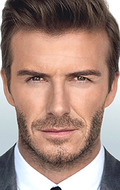              М.П.с. ЯнтиковоМБОУ «Янтиковская СОШ»ЗАРНИЦАИВАНОВИВАНИВАНОВИЧКомандир отделения / юнармеец01.01.2000 г.р.